О бюджете Сугайкасинского сельского поселения Канашского района  Чувашской Республики на 2021 год и на плановый период 2022 и 2023 годовВ соответствии с Бюджетным кодексом Российской Федерации и Положением о регулировании бюджетных правоотношений в Сугайкасинском сельском поселении Канашского района Чувашской Республики, Собрание депутатов Сугайкасинского сельского поселения Канашского района Чувашской Республики р е ш и л о:Статья 1.	Основные характеристики бюджета Сугайкасинского сельского поселения Канашского района Чувашской Республики на 2021 год и на плановый период 2022 и 2023 годов1. Утвердить основные характеристики бюджета Сугайкасинского сельского поселения Канашского района Чувашской Республики (далее- бюджет Сугайкасинского сельского поселения) на 2021 год:прогнозируемый общий объем доходов бюджета Сугайкасинского сельского поселения в сумме 8936,8 тыс.рублей, в том числе объем безвозмездных поступлений в сумме 7965,6 тыс. рублей, из них объем межбюджетных трансфертов, получаемых из бюджета Канашского района Чувашской Республики, в сумме 7965,6 тыс. рублей; общий объем расходов бюджета Сугайкасинского сельского поселения в сумме 9493,1 тыс.  рублей;предельный объем муниципального долга Сугайкасинского сельского поселения в сумме 0,0 тыс. рублей; верхний предел муниципального  внутреннего долга Сугайкасинского сельского поселения на 1 января 2022 года в сумме 0,0 тыс. рублей, в том числе верхний предел долга по муниципальным гарантиям Сугайкасинского сельского поселения в сумме 0,0 тыс. рублей;объем расходов на обслуживание муниципального долга Сугайкасинского сельского поселения в сумме 0,0 тыс. рублей;прогнозируемый дефицит бюджета Сугайкасинского сельского поселения в сумме 0,0 тыс. рублей.2. Утвердить основные характеристики бюджета Сугайкасинского сельского поселения на 2022 год: прогнозируемый общий объем доходов бюджета Сугайкасинского сельского поселения в сумме  3819,1 тыс. рублей, в том числе объем безвозмездных поступлений в сумме 2820,4 тыс. рублей, из них объем межбюджетных трансфертов, получаемых из  бюджета Канашского района Чувашской Республики, в сумме 2820,4 тыс.  рублей;общий объем расходов бюджета Сугайкасинского сельского поселения в сумме 3819,1 тыс.рублей,  в том числе условно утвержденные расходы в сумме 72,7 тыс. рублей;предельный объем муниципального долга Сугайкасинского сельского поселения в сумме 0,0 тыс. рублей; верхний предел муниципального  внутреннего долга Сугайкасинского сельского поселения на 1 января 2023 года в сумме 0,0 тыс. рублей, в том числе верхний предел долга по муниципальным гарантиям Сугайкасинского сельского поселения в сумме 0,0 тыс.рублей;объем расходов на обслуживание муниципального долга Сугайкасинского сельского поселения в сумме 0,0 тыс.рублей;прогнозируемый дефицит бюджета Сугайкасинского сельского поселения в сумме 0,0  тыс.рублей.3. Утвердить основные характеристики бюджета Сугайкасинского сельского поселения на 2023 год:прогнозируемый общий объем доходов бюджета Сугайкасинского сельского поселения в сумме  3726,7 тыс. рублей, в том числе объем безвозмездных поступлений в сумме 2710,7 тыс. рублей, из них объем межбюджетных трансфертов, получаемых из  бюджета Канашского района  Чувашской Республики, в сумме 2710,7 тыс.  рублей;общий объем расходов бюджета Сугайкасинского сельского поселения в сумме 3726,7 тыс.  рублей, в том числе условно утвержденные расходы в сумме 140,4 тыс.  рублей;предельный объем муниципального долга Сугайкасинского сельского поселения в сумме 0,0 тыс. рублей; верхний предел муниципального  внутреннего долга Сугайкасинского сельского поселения на 1 января 2024 года в сумме 0,0 тыс. рублей, в том числе верхний предел долга по муниципальным гарантиям Сугайкасинского сельского поселения в сумме 0,0 тыс. рублей;объем расходов на обслуживание муниципального долга Сугайкасинского сельского поселения в сумме 0,0 тыс. рублей;прогнозируемый дефицит бюджета Сугайкасинского сельского поселения в сумме 0,0 тыс. рублей.Статья 2.	Главные администраторы доходов бюджета Сугайкасинского сельского поселения и главные администраторы источников финансирования дефицита бюджета Сугайкасинского сельского поселения1. Утвердить перечень главных администраторов доходов бюджета Сугайкасинского сельского поселения   согласно приложению 1 к настоящему Решению.2. Утвердить перечень главных администраторов источников финансирования дефицита бюджета Сугайкасинского сельского поселения согласно приложению 2 к настоящему Решению.Статья 3. Прогнозируемые объемы поступлений доходов в бюджет Сугайкасинского сельского поселения на 2021 год и на плановый период 2022 и 2023 годовУчесть в бюджете Сугайкасинского сельского поселения прогнозируемые объемы поступлений доходов в бюджет Сугайкасинского сельского поселения:на 2021 год согласно приложению 3 к настоящему Решению;на 2022 и 2023 годы согласно приложению 4 к настоящему Решению;Статья 4. 	Бюджетные ассигнования бюджета Сугайкасинского сельского поселения на 2021 год и на плановый период 2022 и 2023 годов 1. Утвердить:а) распределение бюджетных ассигнований по разделам, подразделам, целевым статьям (муниципальным программам Сугайкасинского сельского поселения и непрограммным направлениям деятельности) и группам (группам и подгруппам) видов расходов классификации расходов бюджета Сугайкасинского сельского поселения на 2021 год согласно приложению 5 к настоящему Решению;б) распределение бюджетных ассигнований по разделам, подразделам, целевым статьям (муниципальным программам Сугайкасинского сельского поселения и непрограммным направлениям деятельности) и группам (группам и подгруппам) видов расходов  классификации расходов бюджета Сугайкасинского сельского поселения на 2022 и 2023 годы согласно приложению 6 к настоящему Решению;в) распределение бюджетных ассигнований по целевым статьям (муниципальным программам Сугайкасинского сельского поселения и непрограммным направлениям деятельности), группам (группам и подгруппам) видов расходов, разделам, подразделам  классификации расходов бюджета Сугайкасинского сельского поселения на 2021 год согласно приложению 7 к настоящему Решению;г) распределение бюджетных ассигнований по целевым статьям (муниципальным программам Сугайкасинского сельского поселения и непрограммным направлениям деятельности), группам (группам и подгруппам) видов расходов, разделам, подразделам  классификации расходов бюджета Сугайкасинского сельского поселения на 2022 и 2023 годы согласно приложению 8 к настоящему Решению;д)  ведомственную структуру расходов  бюджета Сугайкасинского сельского поселения на 2021 год согласно приложению 9 к настоящему Решению;е)  ведомственную структуру расходов бюджета Сугайкасинского сельского поселения на 2022  и  2023 годы согласно приложению 10 к настоящему Решению.2. Утвердить общий объем бюджетных ассигнований на исполнение публичных нормативных обязательств, на 2021 год в сумме 0,0 тыс. рублей, на 2022 год в сумме 0 тыс. рублей и на 2023 год в сумме 0,0 тыс. рублей.            3. Утвердить объем бюджетных ассигнований Дорожного фонда Сугайкасинского сельского поселения:       на 2021 год в сумме 901,9 тыс. рублей;       на 2022 год в сумме 1163,0  тыс.рублей;      на 2023 год в сумме 1171,9 тыс. рублей.прогнозируемый объем доходов бюджета Сугайкасинского сельского поселения от поступлений, указанных в пункте 3 Порядка формирования использования   муниципального дорожного фонда Сугайкасинского сельского поселения, утвержденного  Решением Собрания депутатов Сугайкасинского сельского поселения от  № 1, на 2021 год в сумме 901,9 тыс. рублей,  на 2022 год в сумме 1163,0  тыс. рублей и на 2023 год в сумме 1171,9 тыс. рублей.Статья 5. Особенности осуществления  в 2021 году операций со средствами, поступающими во временное распоряжение казенных учреждений Сугайкасинского сельского поселения, и средствами юридических лиц, не являющихся участниками бюджетного процесса1. Остатки средств на счете Управления Федерального казначейства по Чувашской Республике, открытом в Отделении – Национальном банке по Чувашской Республике Волго-Вятского главного управления Центрального банка Российской Федерации в соответствии с законодательством Российской Федерации, на которых отражаются операции со средствами, поступающими во временное распоряжение казенных учреждений Сугайкасинского сельского поселения, а также операции со средствами иных организаций, могут перечисляться финансовым отделом администрации Канашского района в 2021 году в бюджет Сугайкасинского сельского поселения с их возвратом до 30 декабря 2021 года на счета, с которых они были ранее перечислены, с учетом положений, предусмотренных частью 2 настоящей статьи, в порядке, установленном финансовым отделом администрации Канашского района.2. Управление Федерального казначейства по Чувашской Республике осуществляет проведение кассовых выплат за счет средств, указанных в части 1 настоящей статьи, не позднее второго рабочего дня, следующего за днем представления казенными учреждениями Сугайкасинского сельского поселения, иными организациями платежных документов, в порядке, установленном законодательством порядке.Статья 6. Особенности использования бюджетных ассигнований на обеспечение деятельности органов местного самоуправления Сугайкасинского сельского поселения  и муниципальных учреждений Сугайкасинского сельского поселения Администрация Сугайкасинского сельского поселения не вправе принимать решения, приводящие к увеличению в 2021 году численности муниципальных служащих Сугайкасинского сельского поселения, а также работников муниципальных учреждений Сугайкасинского сельского поселения, за исключением случаев принятия решений о наделении их дополнительными функциями.Статья 7.	Источники внутреннего финансирования дефицита бюджета Сугайкасинского сельского поселения Утвердить источники внутреннего финансирования дефицита бюджета Сугайкасинского сельского поселения: на 2021 год согласно приложению 11 к настоящему решению;на 2022 и 2023 годы согласно приложению 12 к настоящему решению.Статья 8.	Межбюджетные трансферты бюджету Канашского района из бюджета сельского поселения1. Утвердить общий объем межбюджетных трансфертов, предоставляемых из бюджета Сугайкасинского сельского поселения бюджету Канашского района на осуществление части полномочий по решению вопросов местного значения в соответствии  с заключенными соглашениями (на создание условий для организации досуга и обеспечения жителей поселения услугами организации культуры):на 2021 год в сумме 500,0 тыс.рублей;на 2022 год в сумме 432,5 тыс.рублей;на 2023 год в сумме 359,6 тыс.рублей.Глава Сугайкасинского сельского поселения                                                     П.Ю. СеменовПриложение № 1Утвержден решением Собрания депутатовСугайкасинского сельского поселению  Канашского района Чувашской Республики от 11.12.2020№5/1Приложение № 2Утвержден решением Собрания депутатовСугайкасинского сельского поселению  Канашского района Чувашской Республики от 11.12.2020№5/1Приложение № 3Утвержден решением Собрания депутатовСугайкасинского сельского поселению  Канашского района Чувашской Республики от 11.12.2020№5/1Приложение № 4Утвержден решением Собрания депутатовСугайкасинского сельского поселению  Канашского района Чувашской Республики от 11.12.2020№5/1Приложение № 5Утвержден решением Собрания депутатовСугайкасинского сельского поселению  Канашского района Чувашской Республики от 11.12.2020№5/1Приложение № 6Утвержден решением Собрания депутатовСугайкасинского сельского поселению  Канашского района Чувашской Республики от 11.12.2020№5/1Приложение № 7Утвержден решением Собрания депутатовСугайкасинского сельского поселению  Канашского района Чувашской Республики от 11.12.2020№5/1Приложение № 8Утвержден решением Собрания депутатовСугайкасинского сельского поселению  Канашского района Чувашской Республики от 11.12.2020№5/1Приложение № 9Утвержден решением Собрания депутатовСугайкасинского сельского поселению  Канашского района Чувашской Республики от 11.12.2020№5/1Приложение № 10Утвержден решением Собрания депутатовСугайкасинского сельского поселению  Канашского района Чувашской Республики от 11.12.2020№5/1Приложение № 11Утвержден решением Собрания депутатовСугайкасинского сельского поселению  Канашского района Чувашской Республики от 11.12.2020№5/1Источники внутреннего финансирования дефицита бюджетаСугайкасинского сельского поселения Канашского района Чувашской Республики на 2021 год (рублей)Приложение № 12Утвержден решением Собрания депутатовСугайкасинского сельского поселению  Канашского района Чувашской Республики от 11.12.2020№5/1Источники внутреннего финансирования дефицита бюджетаСугайкасинского сельского поселения Канашского района Чувашской Республики на плановый период 2022 и 2023 годов(рублей)ЧАВАШ РЕСПУБЛИКИКАНАШ РАЙОНЕСУХАЙКАССИ ПОСЕЛЕНИЙĚНДЕПУТАТСЕН ПУХĂВĚЙЫШĂНУ11.12.2020  5/1 № Сухайкасси яле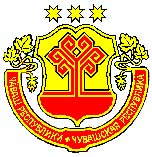 ЧУВАШСКАЯ РЕСПУБЛИКАКАНАШСКИЙ РАЙОНСОБРАНИЕ ДЕПУТАТОВСУГАЙКАСИНСКОГО СЕЛЬСКОГО ПОСЕЛЕНИЯРЕШЕНИЕ11.12.2020  № 5/1деревня СугайкасыПеречень главных администраторов доходов бюджета Сугайкасинского сельского поселения Канашского района Перечень главных администраторов доходов бюджета Сугайкасинского сельского поселения Канашского района Перечень главных администраторов доходов бюджета Сугайкасинского сельского поселения Канашского района Код бюджетной классификации Российской ФедерацииКод бюджетной классификации Российской ФедерацииКод бюджетной классификации Российской ФедерацииНаименование  главного администратора доходов бюджета Сугайкасинского сельского поселения  Канашского района главного администратора доходов                                                          главного администратора доходов                                                          доходов бюджета поселенияНаименование  главного администратора доходов бюджета Сугайкасинского сельского поселения  Канашского района 993993Администрация Сугайкасинского сельского поселения Канашского района  Чувашской РеспубликиАдминистрация Сугайкасинского сельского поселения Канашского района  Чувашской Республики9939931 08 04020 01 1000 110Государственная пошлина за совершение нотариальных действий должностными лицами органов местного самоуправления, уполномоченными в соответствии с законодательными актами Российской Федерации на совершение нотариальных действий9939931 11 05025 10 0000 120Доходы, получаемые в виде арендной платы, а также средства от продажи права на заключение договоров аренды за земли, находящиеся в собственности сельских поселений (за исключением земельных участков муниципальных бюджетных и автономных учреждений)9939931 11 05035 10 0000 120Доходы от сдачи в аренду имущества, находящегося в оперативном управлении органов управления сельских поселений и созданных ими учреждений (за исключением имущества муниципальных бюджетных и автономных учреждений)9939931 11 09045 10 0000 120Прочие поступления от использования имущества, находящегося в собственности сельских поселений (за исключением имущества муниципальных бюджетных и автономных учреждений, а также имущества муниципальных унитарных предприятий, в том числе казенных)9939931 13 01995 10 0000 130Прочие доходы от оказания платных услуг (работ) получателями средств бюджетов сельских поселений9939931 13 02995 10 0000 130Прочие доходы от компенсации затрат бюджетов сельских поселений9939931 14 02053 10 0000 410Доходы от реализации иного имущества, находящегося в собственности сельских поселений (за исключением имущества муниципальных бюджетных и автономных учреждений, а также имущества муниципальных унитарных предприятий, в том числе казенных), в части реализации основных средств по указанному имуществу9939931 14 06025 10 0000 430Доходы от продажи земельных участков, находящихся в собственности сельских поселений (за исключением земельных участков муниципальных бюджетных и автономных учреждений)9939931 16 07010 10 0000 140Штрафы, неустойки, пени, уплаченные в случае просрочки исполнения поставщиком (подрядчиком, исполнителем) обязательств, предусмотренных муниципальным контрактом, заключенным муниципальным органом, казенным учреждением сельского поселения9939931 16 07090 10 0000 140Иные штрафы, неустойки, пени, уплаченные в соответствии с законом или договором в случае неисполнения или ненадлежащего исполнения обязательств перед муниципальным органом, (муниципальным казенным учреждением) сельского поселения9939931 16 10031 10 0000 140Возмещение ущерба при возникновении страховых случаев, когда выгодоприобретателями выступают получатели средств бюджета сельского поселения9939931 16 10032 10 0000 140Прочее возмещение ущерба, причиненного муниципальному имуществу сельского поселения (за исключением имущества, закрепленного за муниципальными бюджетными (автономными) учреждениями, унитарными предприятиями)9939931 16 10061 10 0000 140Платежи в целях возмещения убытков, причиненных уклонением от заключения с муниципальным органом сельского поселения (муниципальным казенным учреждением) муниципального контракта (за исключением муниципального контракта, финансируемого за счет средств муниципального дорожного фонда)9939931 16 10062 10 0000 140Платежи в целях возмещения убытков, причиненных уклонением от заключения с муниципальным органом сельского поселения (муниципальным казенным учреждением) муниципального контракта, финансируемого за счет средств муниципального дорожного фонда9939931 16 10081 10 0000 140Платежи в целях возмещения ущерба при расторжении муниципального контракта, заключенного с муниципальным органом сельского поселения (муниципальным казенным учреждением), в связи с односторонним отказом исполнителя (подрядчика) от его исполнения (за исключением муниципального контракта, финансируемого за счет средств муниципального дорожного фонда)9939931 16 10082 10 0000 140Платежи в целях возмещения ущерба при расторжении муниципального контракта, финансируемого за счет средств муниципального дорожного фонда сельского поселения, в связи с односторонним отказом исполнителя (подрядчика) от его исполнения9939931 17 01050 10 0000 180Невыясненные поступления, зачисляемые в бюджеты сельских поселений9939931 17 05050 10 0000 180Прочие неналоговые доходы бюджетов сельских поселений9939932 02 15001 10 0000 150Дотации бюджетам сельских поселений на выравнивание бюджетной обеспеченности9939932 02 15002 10 0000 150Дотации бюджетам сельских поселений на поддержку мер по обеспечению сбалансированности бюджетов9939932 02 20077 10 0000 150Субсидии бюджетам сельских поселений на софинансирование капитальных вложений в объекты муниципальной собственности9939932 02 20216 10 0000 150Субсидии бюджетам сельских поселений на осуществление дорожной деятельности в отношении автомобильных дорог общего пользования, а также капитального ремонта и ремонта дворовых территорий многоквартирных домов, проездов к дворовым территориям многоквартирных домов населенных пунктов9939932 02 25467 10 0000 150Субсидии бюджетам сельских поселений на обеспечение развития и укрепления материально-технической базы муниципальных домов культуры9939932 02 25509 10 0000 150Субсидии бюджетам сельских поселений на подготовку и проведение празднования на федеральном уровне памятных дат субъектов Российской Федерации9939932 02 25519 10 0000 150Субсидия бюджетам сельских поселений на поддержку отрасли культуры9939932 02 25555 10 0000 150Субсидии бюджетам сельских поселений на поддержку государственных программ субъектов Российской Федерации и муниципальных программ формирования современной городской среды9939932 02 25567 10 0000 150Субсидии бюджетам сельских поселений на реализацию мероприятий по устойчивому развитию сельских территорий9939932 02 25576 10 0000 150Субсидии бюджетам сельских поселений на обеспечение комплексного развития сельских территорий9939932 02 27112 10 0000 150 Субсидии бюджетам сельских поселений на софинансирование капитальных вложений в объекты муниципальной собственности9939932 02 27567 10 0000 150Субсидии бюджетам сельских поселений на софинансирование капитальных вложений в объекты государственной (муниципальной) собственности в рамках обеспечения устойчивого развития сельских территорий9939932 02 27576 10 0000 150Субсидии бюджетам сельских поселений на софинансирование капитальных вложений в объекты государственной (муниципальной) собственности в рамках обеспечения комплексного развития сельских территорий9939932 02 29999 10 0000 150Прочие субсидии бюджетам сельских поселений9939932 02 30024 10 0000 150Субвенции бюджетам сельских поселений на выполнение передаваемых полномочий субъектов Российской Федерации9939932 02 35118 10 0000 150Субвенции бюджетам сельских поселений на осуществление первичного воинского учета на территориях, где отсутствуют военные комиссариаты993 993 2 02 40014 10 0000 150Межбюджетные трансферты, передаваемые бюджетам сельских поселений из бюджетов муниципальных районов на осуществление части полномочий по решению вопросов местного значения в соответствии с заключенными соглашениями993 993 2 02 45160 10 0000 150Межбюджетные трансферты, передаваемые бюджетам сельских поселений для компенсации дополнительных расходов, возникших в результате решений, принятых органами власти другого уровня9939932 02 49999 10 0000 150Прочие межбюджетные трансферты, передаваемые бюджетам сельских поселений9939932 07 05030 10 0000 150Прочие безвозмездные поступления в бюджеты сельских поселений9939932 19 25018 10 0000 150Возврат остатков субсидий на реализацию мероприятий федеральной целевой программы "Устойчивое развитие сельских территорий на 2014 - 2017 годы и на период до 2020 года" из бюджетов сельских поселений9939932 19 60010 10 0000 150Возврат прочих остатков субсидий, субвенций и иных межбюджетных трансфертов, имеющих целевое назначение, прошлых лет из бюджетов сельских поселений992992Финансовый отдел  администрации  Канашского районаФинансовый отдел  администрации  Канашского района9929921 17 01050 10 0000 180 Невыясненные поступления, зачисляемые в бюджеты сельских поселений9929922 08 05000 10 0000 150Перечисления из бюджетов сельских поселений (в бюджеты поселений) для осуществления возврата (зачета) излишне уплаченных или излишне взысканных сумм налогов, сборов и иных платежей, а также сумм процентов за несвоевременное осуществление такого возврата и процентов, начисленных на излишне взысканные суммы000000Доходы, закрепляемые за всеми администраторамиДоходы, закрепляемые за всеми администраторами0000001 11 09045 10 0000 120Прочие поступления от использования имущества, находящегося в собственности сельских поселений (за исключением имущества муниципальных бюджетных и  автономных учреждений, а также имущества муниципальных унитарных предприятий, в том числе казенных)0000001 13 01995 10 0000 130Прочие доходы от оказания платных услуг получателями средств бюджетов сельских поселений и компенсации затрат государства бюджетов поселений0000001 17 01050 10 0000 180Невыясненные поступления, зачисляемые в бюджеты сельских поселений0000001 17 05050 10 0000 180Прочие неналоговые доходы бюджетов сельских поселенийПереченьПереченьглавных администраторов источников финансирования дефицита бюджета Сугайкасинского сельского поселения Канашского района Чувашской Республикиглавных администраторов источников финансирования дефицита бюджета Сугайкасинского сельского поселения Канашского района Чувашской РеспубликиКод бюджетной классификации Российской ФедерацииКод бюджетной классификации Российской ФедерацииНаименование  администратора источников финансирования дефицита бюджета Сугайкасинского  сельского поселения Канашского района Чувашской Республикиадминистратора доходовгруппы, подгруппы, статьи и вида источников финансирования дефицита бюджета Сугайкасинского  сельского поселения Канашского района Чувашской РеспубликиНаименование  администратора источников финансирования дефицита бюджета Сугайкасинского  сельского поселения Канашского района Чувашской Республики993Администрация Сугайкасинского  сельского поселения Канашского района Чувашской РеспубликиАдминистрация Сугайкасинского  сельского поселения Канашского района Чувашской Республики99301 02 00 00 10 0000 710Получение кредитов от кредитных организаций бюджетами поселений  в валюте Российской Федерации99301 02 00 00 10 0000 810Погашение бюджетами поселений кредитов от кредитных организаций в валюте Российской Федерации99301 03 00 00 10 0000 710Получение кредитов от других бюджетов бюджетной системы Российской Федерации бюджетами поселений в валюте Российской Федерации99301 03 00 00 10 0000 810Погашение бюджетами поселений кредитов от других бюджетов бюджетной системы Российской Федерации в валюте Российской Федерации99301 05 02 01 10 0000 510Увеличение прочих остатков денежных средств бюджетов поселений99301 05 02 01 10 0000 610Уменьшение прочих остатков денежных средств бюджетов поселенийПрогнозируемые объемы Прогнозируемые объемы Прогнозируемые объемы поступлений доходов в бюджет Сугайкасинского сельского поселения Канашского района Чувашской  Республики на 20201 год поступлений доходов в бюджет Сугайкасинского сельского поселения Канашского района Чувашской  Республики на 20201 год поступлений доходов в бюджет Сугайкасинского сельского поселения Канашского района Чувашской  Республики на 20201 год  (тыс.рублей)Код бюджетной классификацииНаименование доходовСумма 12310000000000000000НАЛОГОВЫЕ И НЕНАЛОГОВЫЕ ДОХОДЫ, всего971,2в том числе:10100000000000000НАЛОГИ НА ПРИБЫЛЬ, ДОХОДЫ30,910102000010000110налог на доходы физических лиц30,910300000000000000НАЛОГИ НА ТОВАРЫ (РАБОТЫ, УСЛУГИ), РЕАЛИЗУЕМЫЕ НА ТЕРРИТОРИИ РОССИЙСКОЙ ФЕДЕРАЦИИ343,710302000010000110Акцизы по подакцизным товарам (продукции), производимым на территории Российской Федерации343,710500000000000000  НАЛОГИ НА СОВОКУПНЫЙ ДОХОД010503000010000110  Единый сельскохозяйственный налог010600000000000000НАЛОГИ НА ИМУЩЕСТВО, всего510,0из них:10601000000000110налог на имущество физических лиц69,010606000000000110земельный налог441,010800000000000000ГОСУДАРСТВЕННАЯ ПОШЛИНА011100000000000000ДОХОДЫ ОТ ИСПОЛЬЗОВАНИЯ ИМУЩЕСТВА, НАХОДЯЩЕГОСЯ В ГОСУДАРСТВЕННОЙ И МУНИЦИПАЛЬНОЙ СОБСТВЕННОСТИ, всего86,6из них:11105000000000120доходы, получаемые в виде арендной либо иной платы за передачу в возмездное пользование государственного и муниципального имущества (за исключением имущества бюджетных и автономных учреждений, а также имущества государственных и муниципальных унитарных предприятий, в том числе казенных)86,611400000000000000ДОХОДЫ ОТ ПРОДАЖИ МАТЕРИАЛЬНЫХ И НЕМАТЕРИАЛЬНЫХ АКТИВОВ011406000000000430Доходы от продажи земельных участков, находящихся в государственной и муниципальной собственности020000000000000000БЕЗВОЗМЕЗДНЫЕ ПОСТУПЛЕНИЯ, всего7965,620200000000000000Безвозмездные поступления от других бюджетов бюджетной системы Российской Федерации, всего7965,6в том числе:20210000000000150Дотации бюджетам бюджетной системы Российской Федерации, всего 2296,920220000000000150Субсидии бюджетам бюджетной системы Российской Федерации (межбюджетные субсидии), всего5564,920230000000000150Субвенции бюджетам субъектов Российской Федерации, всего103,8ВСЕГО ДОХОДОВ ВСЕГО ДОХОДОВ 8936,8Прогнозируемые объемыпоступлений доходов в бюджет Сугайкасинского сельского поселения Канашского района Чувашской Республикина 2022 и 2023 годыПрогнозируемые объемыпоступлений доходов в бюджет Сугайкасинского сельского поселения Канашского района Чувашской Республикина 2022 и 2023 годыПрогнозируемые объемыпоступлений доходов в бюджет Сугайкасинского сельского поселения Канашского района Чувашской Республикина 2022 и 2023 годыПрогнозируемые объемыпоступлений доходов в бюджет Сугайкасинского сельского поселения Канашского района Чувашской Республикина 2022 и 2023 годыПрогнозируемые объемыпоступлений доходов в бюджет Сугайкасинского сельского поселения Канашского района Чувашской Республикина 2022 и 2023 годыПрогнозируемые объемыпоступлений доходов в бюджет Сугайкасинского сельского поселения Канашского района Чувашской Республикина 2022 и 2023 годыПрогнозируемые объемыпоступлений доходов в бюджет Сугайкасинского сельского поселения Канашского района Чувашской Республикина 2022 и 2023 годыПрогнозируемые объемыпоступлений доходов в бюджет Сугайкасинского сельского поселения Канашского района Чувашской Республикина 2022 и 2023 годыПрогнозируемые объемыпоступлений доходов в бюджет Сугайкасинского сельского поселения Канашского района Чувашской Республикина 2022 и 2023 годыПрогнозируемые объемыпоступлений доходов в бюджет Сугайкасинского сельского поселения Канашского района Чувашской Республикина 2022 и 2023 годыПрогнозируемые объемыпоступлений доходов в бюджет Сугайкасинского сельского поселения Канашского района Чувашской Республикина 2022 и 2023 годыПрогнозируемые объемыпоступлений доходов в бюджет Сугайкасинского сельского поселения Канашского района Чувашской Республикина 2022 и 2023 годыПрогнозируемые объемыпоступлений доходов в бюджет Сугайкасинского сельского поселения Канашского района Чувашской Республикина 2022 и 2023 годыПрогнозируемые объемыпоступлений доходов в бюджет Сугайкасинского сельского поселения Канашского района Чувашской Республикина 2022 и 2023 годыПрогнозируемые объемыпоступлений доходов в бюджет Сугайкасинского сельского поселения Канашского района Чувашской Республикина 2022 и 2023 годыПрогнозируемые объемыпоступлений доходов в бюджет Сугайкасинского сельского поселения Канашского района Чувашской Республикина 2022 и 2023 годыПрогнозируемые объемыпоступлений доходов в бюджет Сугайкасинского сельского поселения Канашского района Чувашской Республикина 2022 и 2023 годыПрогнозируемые объемыпоступлений доходов в бюджет Сугайкасинского сельского поселения Канашского района Чувашской Республикина 2022 и 2023 годы                                                                                                                 (тыс.рублей)Код бюджетной классификацииНаименование доходовСуммаСуммаКод бюджетной классификацииНаименование доходов2022 год2023 год123410000000000000000НАЛОГОВЫЕ И НЕНАЛОГОВЫЕ ДОХОДЫ, всего998,71016,0в том числе:10100000000000000НАЛОГИ НА ПРИБЫЛЬ, ДОХОДЫ31,922,010102000010000110налог на доходы физических лиц31,922,010300000000000000НАЛОГИ НА ТОВАРЫ (РАБОТЫ, УСЛУГИ), РЕАЛИЗУЕМЫЕ НА ТЕРРИТОРИИ РОССИЙСКОЙ ФЕДЕРАЦИИ352,3361,110302000010000110Акцизы по подакцизным товарам (продукции), производимым на территории Российской Федерации352,3361,110500000000000000  НАЛОГИ НА СОВОКУПНЫЙ ДОХОД0010503000010000110  Единый сельскохозяйственный налог0010600000000000000НАЛОГИ НА ИМУЩЕСТВО, всего525,3541,0из них:10601000000000110налог на имущество физических лиц71,173,210606000000000110земельный налог454,2467,810800000000000000ГОСУДАРСТВЕННАЯ ПОШЛИНА0011100000000000000ДОХОДЫ ОТ ИСПОЛЬЗОВАНИЯ ИМУЩЕСТВА, НАХОДЯЩЕГОСЯ В ГОСУДАРСТВЕННОЙ И МУНИЦИПАЛЬНОЙ СОБСТВЕННОСТИ, всего89,291,9из них:11105000000000120доходы, получаемые в виде арендной либо иной платы за передачу в возмездное пользование государственного и муниципального имущества (за исключением имущества бюджетных и автономных учреждений, а также имущества государственных и муниципальных унитарных предприятий, в том числе казенных)89,291,911400000000000000ДОХОДЫ ОТ ПРОДАЖИ МАТЕРИАЛЬНЫХ И НЕМАТЕРИАЛЬНЫХ АКТИВОВ0011406000000000430Доходы от продажи земельных участков, находящихся в государственной и муниципальной собственности0020000000000000000БЕЗВОЗМЕЗДНЫЕ ПОСТУПЛЕНИЯ, всего2820,42710,720200000000000000Безвозмездные поступления от других бюджетов бюджетной системы Российской Федерации, всего2820,42710,7в том числе:20210000000000151Дотации бюджетам бюджетной системы Российской Федерации, всего 1907,91793,120220000000000151Субсидии бюджетам бюджетной системы Российской Федерации (межбюджетные субсидии), всего810,7810,720230000000000151Субвенции бюджетам субъектов Российской Федерации, всего101,8106,9ВСЕГО ДОХОДОВВСЕГО ДОХОДОВ3819,13726,7Распределениебюджетных ассигнований по разделам, подразделам, целевым статьям (муниципальным программам Сугайкасинского сельского поселения Канашского района Чувашской Республики) и группам  (группам и подгруппам) видов расходов классификации расходов бюджета Сугайкасинского сельского поселения Канашского района Чувашской Республики на 2021 годРаспределениебюджетных ассигнований по разделам, подразделам, целевым статьям (муниципальным программам Сугайкасинского сельского поселения Канашского района Чувашской Республики) и группам  (группам и подгруппам) видов расходов классификации расходов бюджета Сугайкасинского сельского поселения Канашского района Чувашской Республики на 2021 годРаспределениебюджетных ассигнований по разделам, подразделам, целевым статьям (муниципальным программам Сугайкасинского сельского поселения Канашского района Чувашской Республики) и группам  (группам и подгруппам) видов расходов классификации расходов бюджета Сугайкасинского сельского поселения Канашского района Чувашской Республики на 2021 годРаспределениебюджетных ассигнований по разделам, подразделам, целевым статьям (муниципальным программам Сугайкасинского сельского поселения Канашского района Чувашской Республики) и группам  (группам и подгруппам) видов расходов классификации расходов бюджета Сугайкасинского сельского поселения Канашского района Чувашской Республики на 2021 годРаспределениебюджетных ассигнований по разделам, подразделам, целевым статьям (муниципальным программам Сугайкасинского сельского поселения Канашского района Чувашской Республики) и группам  (группам и подгруппам) видов расходов классификации расходов бюджета Сугайкасинского сельского поселения Канашского района Чувашской Республики на 2021 годРаспределениебюджетных ассигнований по разделам, подразделам, целевым статьям (муниципальным программам Сугайкасинского сельского поселения Канашского района Чувашской Республики) и группам  (группам и подгруппам) видов расходов классификации расходов бюджета Сугайкасинского сельского поселения Канашского района Чувашской Республики на 2021 год(тыс. рублей)(тыс. рублей)(тыс. рублей)(тыс. рублей)(тыс. рублей)(тыс. рублей)НаименованиеРазделПодразделЦелевая статья (муниципальные программы)Группа(группа и подгруппа) вида расходовСумма123456Всего8 936,8Общегосударственные вопросы011 307,4Функционирование Правительства Российской Федерации, высших исполнительных органов государственной власти субъектов Российской Федерации, местных администраций01041 306,9Муниципальная программа "Развитие потенциала муниципального управления" 0104Ч5000000001 306,9Обеспечение реализации муниципальной программы "Развитие потенциала государственного управления"0104Ч5Э00000001 306,9Основное мероприятие "Общепрограммные расходы"0104Ч5Э01000001 306,9Обеспечение функций муниципальных органов0104Ч5Э01002001 306,9Расходы на выплаты персоналу в целях обеспечения выполнения функций государственными (муниципальными) органами, казенными учреждениями, органами управления государственными внебюджетными фондами0104Ч5Э01002001001 263,9Расходы на выплаты персоналу государственных (муниципальных) органов0104Ч5Э01002001201 263,9Закупка товаров, работ и услуг для обеспечения государственных (муниципальных) нужд0104Ч5Э010020020040,0Иные закупки товаров, работ и услуг для обеспечения государственных (муниципальных) нужд0104Ч5Э010020024040,0Иные бюджетные ассигнования0104Ч5Э01002008003,0Уплата налогов, сборов и иных платежей0104Ч5Э01002008503,0Резервные фонды01110,5Муниципальная программа "Управление общественными финансами и муниципальным долгом" 0111Ч4000000000,5Подпрограмма "Совершенствование бюджетной политики и обеспечение сбалансированности бюджета" муниципальной программы "Управление общественными финансами и муниципальным долгом"0111Ч4100000000,5Основное мероприятие "Развитие бюджетного планирования, формирование республиканского бюджета Чувашской Республики на очередной финансовый год и плановый период"0111Ч4101000000,5Резервный фонд администрации муниципального образования Чувашской Республики0111Ч4101734300,5Иные бюджетные ассигнования0111Ч4101734308000,5Резервные средства0111Ч4101734308700,5Национальная оборона02103,8Мобилизационная и вневойсковая подготовка0203103,8Муниципальная программа "Управление общественными финансами и муниципальным долгом" 0203Ч400000000103,8Подпрограмма "Совершенствование бюджетной политики и обеспечение сбалансированности бюджета" муниципальной программы "Управление общественными финансами и муниципальным долгом"0203Ч410000000103,8Основное мероприятие "Осуществление мер финансовой поддержки бюджетов муниципальных районов, городских округов и поселений, направленных на обеспечение их сбалансированности и повышение уровня бюджетной обеспеченности"0203Ч410400000103,8Осуществление первичного воинского учета на территориях, где отсутствуют военные комиссариаты, за счет субвенции, предоставляемой из федерального бюджета0203Ч410451180103,8Расходы на выплаты персоналу в целях обеспечения выполнения функций государственными (муниципальными) органами, казенными учреждениями, органами управления государственными внебюджетными фондами0203Ч410451180100100,8Расходы на выплаты персоналу государственных (муниципальных) органов0203Ч410451180120100,8Закупка товаров, работ и услуг для обеспечения государственных (муниципальных) нужд0203Ч4104511802003,0Иные закупки товаров, работ и услуг для обеспечения государственных (муниципальных) нужд0203Ч4104511802403,0Национальная экономика041 201,9Дорожное хозяйство (дорожные фонды)0409901,9Муниципальная программа "Развитие транспортной системы"0409Ч200000000901,9Подпрограмма "Безопасные и качественные автомобильные дороги" муниципальной программы "Развитие транспортной системы"0409Ч210000000901,9Основное мероприятие "Мероприятия, реализуемые с привлечением межбюджетных трансфертов бюджетам другого уровня"0409Ч210300000901,9Капитальный ремонт и ремонт автомобильных дорог общего пользования местного значения в границах населенных пунктов поселения0409Ч210374191157,1Закупка товаров, работ и услуг для обеспечения государственных (муниципальных) нужд0409Ч210374191200157,1Иные закупки товаров, работ и услуг для обеспечения государственных (муниципальных) нужд0409Ч210374191240157,1Содержание автомобильных дорог общего пользования местного значения в границах населенных пунктов поселения0409Ч210374192157,2Закупка товаров, работ и услуг для обеспечения государственных (муниципальных) нужд0409Ч210374192200157,2Иные закупки товаров, работ и услуг для обеспечения государственных (муниципальных) нужд0409Ч210374192240157,2Капитальный ремонт и ремонт автомобильных дорог общего пользования местного значения в границах населенных пунктов поселения0409Ч2103S4191328,1Закупка товаров, работ и услуг для обеспечения государственных (муниципальных) нужд0409Ч2103S4191200328,1Иные закупки товаров, работ и услуг для обеспечения государственных (муниципальных) нужд0409Ч2103S4191240328,1Содержание автомобильных дорог общего пользования местного значения в границах населенных пунктов поселения0409Ч2103S4192259,5Закупка товаров, работ и услуг для обеспечения государственных (муниципальных) нужд0409Ч2103S4192200259,5Иные закупки товаров, работ и услуг для обеспечения государственных (муниципальных) нужд0409Ч2103S4192240259,5Другие вопросы в области национальной экономики0412300,0Муниципальная  программа "Развитие строительного комплекса и архитектуры"0412Ч900000000300,0Подпрограмма "Градостроительная деятельность" муниципальной программы "Развитие строительного комплекса и архитектуры"0412Ч910000000300,0Основное мероприятие "Основное развитие территорий Чувашской Республики, в том числе городских округов, сельских и городских поселений, в виде территориального планирования, градостроительного зонирования, планировки территории, архитектурно-строительного проектирования"0412Ч910100000300,0Разработка схем территориального планирования муниципальных районов, генеральных планов поселений, генеральных планов городских округов, а также проектов планировки территории0412Ч910173030300,0Закупка товаров, работ и услуг для обеспечения государственных (муниципальных) нужд0412Ч910173030200300,0Иные закупки товаров, работ и услуг для обеспечения государственных (муниципальных) нужд0412Ч910173030240300,0Жилищно-коммунальное хозяйство055 123,4Благоустройство05035 123,4Муниципальная  программа "Формирование современной городской среды на территории Чувашской Республики"0503A5000000005 123,4Подпрограмма "Благоустройство дворовых и общественных территорий" муниципальной программы "Формирование современной городской среды на территории Чувашской Республики"0503A5100000005 123,4Основное мероприятие "Содействие благоустройству населенных пунктов Чувашской Республики"0503A510200000116,7Уличное освещение0503A510277400116,7Закупка товаров, работ и услуг для обеспечения государственных (муниципальных) нужд0503A510277400200116,7Иные закупки товаров, работ и услуг для обеспечения государственных (муниципальных) нужд0503A510277400240116,7Основное мероприятие "Реализация мероприятий регионального проекта "Формирование комфортной городской среды"0503A51F2000005 006,7Реализация программ формирования современной городской среды0503A51F2555505 006,7Закупка товаров, работ и услуг для обеспечения государственных (муниципальных) нужд0503A51F2555502005 006,7Иные закупки товаров, работ и услуг для обеспечения государственных (муниципальных) нужд0503A51F2555502405 006,7Культура, кинематография081 200,3Культура08011 200,3Муниципальная программа "Развитие культуры и туризма" 0801Ц4000000001 200,3Подпрограмма "Развитие культуры в Чувашской Республике" муниципальной программы "Развитие культуры и туризма"0801Ц4100000001 200,3Основное мероприятие "Сохранение и развитие народного творчества"0801Ц410700000500,0Обеспечение деятельности муниципальных учреждений культурно-досугового типа и народного творчества0801Ц41077A390500,0Межбюджетные трансферты0801Ц41077A390500500,0Иные межбюджетные трансферты0801Ц41077A390540500,0Основное мероприятие "Бухгалтерское, финансовое и хозяйственно-эксплуатационное обслуживание государственных учреждений "0801Ц410800000700,3Обеспечение деятельности централизованных бухгалтерий, учреждений (центров) финансового-производственного обеспечения, служб инженерно-хозяйственного сопровождения муниципальных образований0801Ц410840700700,3Расходы на выплаты персоналу в целях обеспечения выполнения функций государственными (муниципальными) органами, казенными учреждениями, органами управления государственными внебюджетными фондами0801Ц410840700100310,7Расходы на выплаты персоналу казенных учреждений0801Ц410840700110310,7Закупка товаров, работ и услуг для обеспечения государственных (муниципальных) нужд0801Ц410840700200389,6Иные закупки товаров, работ и услуг для обеспечения государственных (муниципальных) нужд0801Ц410840700240389,6Распределениебюджетных ассигнований по разделам, подразделам, целевым статьям (муниципальным программам Сугайкасинского сельского поселения Канашского района Чувашской Республики) и группам(группам и подгруппам) видов расходов классификации расходов бюджета Сугайкасинского сельского поселения Канашского района Чувашской Республики на 2022 и 2023 годыРаспределениебюджетных ассигнований по разделам, подразделам, целевым статьям (муниципальным программам Сугайкасинского сельского поселения Канашского района Чувашской Республики) и группам(группам и подгруппам) видов расходов классификации расходов бюджета Сугайкасинского сельского поселения Канашского района Чувашской Республики на 2022 и 2023 годыРаспределениебюджетных ассигнований по разделам, подразделам, целевым статьям (муниципальным программам Сугайкасинского сельского поселения Канашского района Чувашской Республики) и группам(группам и подгруппам) видов расходов классификации расходов бюджета Сугайкасинского сельского поселения Канашского района Чувашской Республики на 2022 и 2023 годыРаспределениебюджетных ассигнований по разделам, подразделам, целевым статьям (муниципальным программам Сугайкасинского сельского поселения Канашского района Чувашской Республики) и группам(группам и подгруппам) видов расходов классификации расходов бюджета Сугайкасинского сельского поселения Канашского района Чувашской Республики на 2022 и 2023 годыРаспределениебюджетных ассигнований по разделам, подразделам, целевым статьям (муниципальным программам Сугайкасинского сельского поселения Канашского района Чувашской Республики) и группам(группам и подгруппам) видов расходов классификации расходов бюджета Сугайкасинского сельского поселения Канашского района Чувашской Республики на 2022 и 2023 годыРаспределениебюджетных ассигнований по разделам, подразделам, целевым статьям (муниципальным программам Сугайкасинского сельского поселения Канашского района Чувашской Республики) и группам(группам и подгруппам) видов расходов классификации расходов бюджета Сугайкасинского сельского поселения Канашского района Чувашской Республики на 2022 и 2023 годыРаспределениебюджетных ассигнований по разделам, подразделам, целевым статьям (муниципальным программам Сугайкасинского сельского поселения Канашского района Чувашской Республики) и группам(группам и подгруппам) видов расходов классификации расходов бюджета Сугайкасинского сельского поселения Канашского района Чувашской Республики на 2022 и 2023 годы(тыс. рублей)(тыс. рублей)(тыс. рублей)(тыс. рублей)(тыс. рублей)(тыс. рублей)(тыс. рублей)НаименованиеРазделПодразделЦелевая статья (муниципальные программы)Группа(группа и подгруппа) вида расходовСуммаСуммаНаименованиеРазделПодразделЦелевая статья (муниципальные программы)Группа(группа и подгруппа) вида расходов2022 год2023 год1234567Всего3 746,43 586,3Общегосударственные вопросы011 348,61 391,1Функционирование Правительства Российской Федерации, высших исполнительных органов государственной власти субъектов Российской Федерации, местных администраций01041 348,11 390,6Муниципальная программа "Развитие потенциала муниципального управления" 0104Ч5000000001 348,11 390,6Обеспечение реализации муниципальной программы "Развитие потенциала государственного управления"0104Ч5Э00000001 348,11 390,6Основное мероприятие "Общепрограммные расходы"0104Ч5Э01000001 348,11 390,6Обеспечение функций муниципальных органов0104Ч5Э01002001 348,11 390,6Расходы на выплаты персоналу в целях обеспечения выполнения функций государственными (муниципальными) органами, казенными учреждениями, органами управления государственными внебюджетными фондами0104Ч5Э01002001001 305,11 347,6Расходы на выплаты персоналу государственных (муниципальных) органов0104Ч5Э01002001201 305,11 347,6Закупка товаров, работ и услуг для обеспечения государственных (муниципальных) нужд0104Ч5Э010020020040,040,0Иные закупки товаров, работ и услуг для обеспечения государственных (муниципальных) нужд0104Ч5Э010020024040,040,0Иные бюджетные ассигнования0104Ч5Э01002008003,03,0Уплата налогов, сборов и иных платежей0104Ч5Э01002008503,03,0Резервные фонды01110,50,5Муниципальная программа "Управление общественными финансами и муниципальным долгом" 0111Ч4000000000,50,5Подпрограмма "Совершенствование бюджетной политики и обеспечение сбалансированности бюджета" муниципальной программы "Управление общественными финансами и муниципальным долгом"0111Ч4100000000,50,5Основное мероприятие "Развитие бюджетного планирования, формирование республиканского бюджета Чувашской Республики на очередной финансовый год и плановый период"0111Ч4101000000,50,5Резервный фонд администрации муниципального образования Чувашской Республики0111Ч4101734300,50,5Иные бюджетные ассигнования0111Ч4101734308000,50,5Резервные средства0111Ч4101734308700,50,5Национальная оборона02101,8106,9Мобилизационная и вневойсковая подготовка0203101,8106,9Муниципальная программа "Управление общественными финансами и муниципальным долгом" 0203Ч400000000101,8106,9Подпрограмма "Совершенствование бюджетной политики и обеспечение сбалансированности бюджета" муниципальной программы "Управление общественными финансами и муниципальным долгом"0203Ч410000000101,8106,9Основное мероприятие "Осуществление мер финансовой поддержки бюджетов муниципальных районов, городских округов и поселений, направленных на обеспечение их сбалансированности и повышение уровня бюджетной обеспеченности"0203Ч410400000101,8106,9Осуществление первичного воинского учета на территориях, где отсутствуют военные комиссариаты, за счет субвенции, предоставляемой из федерального бюджета0203Ч410451180101,8106,9Расходы на выплаты персоналу в целях обеспечения выполнения функций государственными (муниципальными) органами, казенными учреждениями, органами управления государственными внебюджетными фондами0203Ч410451180100100,8103,9Расходы на выплаты персоналу государственных (муниципальных) органов0203Ч410451180120100,8103,9Закупка товаров, работ и услуг для обеспечения государственных (муниципальных) нужд0203Ч4104511802001,03,0Иные закупки товаров, работ и услуг для обеспечения государственных (муниципальных) нужд0203Ч4104511802401,03,0Национальная экономика041 163,01 171,9Дорожное хозяйство (дорожные фонды)04091 163,01 171,9Муниципальная программа "Развитие транспортной системы"0409Ч2000000001 163,01 171,9Подпрограмма "Безопасные и качественные автомобильные дороги" муниципальной программы "Развитие транспортной системы"0409Ч2100000001 163,01 171,9Основное мероприятие "Мероприятия, реализуемые с привлечением межбюджетных трансфертов бюджетам другого уровня"0409Ч2103000001 163,01 171,9Капитальный ремонт и ремонт автомобильных дорог общего пользования местного значения в границах населенных пунктов поселения0409Ч210374191154,8159,2Закупка товаров, работ и услуг для обеспечения государственных (муниципальных) нужд0409Ч210374191200154,8159,2Иные закупки товаров, работ и услуг для обеспечения государственных (муниципальных) нужд0409Ч210374191240154,8159,2Содержание автомобильных дорог общего пользования местного значения в границах населенных пунктов поселения0409Ч210374192154,8159,3Закупка товаров, работ и услуг для обеспечения государственных (муниципальных) нужд0409Ч210374192200154,8159,3Иные закупки товаров, работ и услуг для обеспечения государственных (муниципальных) нужд0409Ч210374192240154,8159,3Капитальный ремонт и ремонт автомобильных дорог общего пользования местного значения в границах населенных пунктов поселения0409Ч2103S4191593,9593,9Закупка товаров, работ и услуг для обеспечения государственных (муниципальных) нужд0409Ч2103S4191200593,9593,9Иные закупки товаров, работ и услуг для обеспечения государственных (муниципальных) нужд0409Ч2103S4191240593,9593,9Содержание автомобильных дорог общего пользования местного значения в границах населенных пунктов поселения0409Ч2103S4192259,5259,5Закупка товаров, работ и услуг для обеспечения государственных (муниципальных) нужд0409Ч2103S4192200259,5259,5Иные закупки товаров, работ и услуг для обеспечения государственных (муниципальных) нужд0409Ч2103S4192240259,5259,5Жилищно-коммунальное хозяйство05242,3100,0Благоустройство0503242,3100,0Муниципальная  программа "Формирование современной городской среды на территории Чувашской Республики"0503A500000000242,3100,0Подпрограмма "Благоустройство дворовых и общественных территорий" муниципальной программы "Формирование современной городской среды на территории Чувашской Республики"0503A510000000242,3100,0Основное мероприятие "Содействие благоустройству населенных пунктов Чувашской Республики"0503A510200000242,3100,0Уличное освещение0503A510277400100,0100,0Закупка товаров, работ и услуг для обеспечения государственных (муниципальных) нужд0503A510277400200100,0100,0Иные закупки товаров, работ и услуг для обеспечения государственных (муниципальных) нужд0503A510277400240100,0100,0Реализация мероприятий по благоустройству территории0503A510277420142,30,0Закупка товаров, работ и услуг для обеспечения государственных (муниципальных) нужд0503A510277420200142,30,0Иные закупки товаров, работ и услуг для обеспечения государственных (муниципальных) нужд0503A510277420240142,30,0Культура, кинематография08890,7816,4Культура0801890,7816,4Муниципальная программа "Развитие культуры и туризма" 0801Ц400000000890,7816,4Подпрограмма "Развитие культуры в Чувашской Республике" муниципальной программы "Развитие культуры и туризма"0801Ц410000000890,7816,4Основное мероприятие "Сохранение и развитие народного творчества"0801Ц410700000432,5359,6Обеспечение деятельности муниципальных учреждений культурно-досугового типа и народного творчества0801Ц41077A390432,5359,6Межбюджетные трансферты0801Ц41077A390500432,5359,6Иные межбюджетные трансферты0801Ц41077A390540432,5359,6Основное мероприятие "Бухгалтерское, финансовое и хозяйственно-эксплуатационное обслуживание государственных учреждений "0801Ц410800000458,2456,8Обеспечение деятельности централизованных бухгалтерий, учреждений (центров) финансового-производственного обеспечения, служб инженерно-хозяйственного сопровождения муниципальных образований0801Ц410840700458,2456,8Расходы на выплаты персоналу в целях обеспечения выполнения функций государственными (муниципальными) органами, казенными учреждениями, органами управления государственными внебюджетными фондами0801Ц410840700100318,2318,2Расходы на выплаты персоналу казенных учреждений0801Ц410840700110318,2318,2Закупка товаров, работ и услуг для обеспечения государственных (муниципальных) нужд0801Ц410840700200140,0138,6Иные закупки товаров, работ и услуг для обеспечения государственных (муниципальных) нужд0801Ц410840700240140,0138,6Распределение бюджетных ассигнований по целевым статьям (муниципальным программам Сугайкасинского сельского поселения Канашского района Чувашской Республики), группам(группам и подгруппам) видов расходов, разделам, подразделам классификации расходов бюджета Сугайкасинского сельского поселения Канашского района Чувашской Республики на 2021 годРаспределение бюджетных ассигнований по целевым статьям (муниципальным программам Сугайкасинского сельского поселения Канашского района Чувашской Республики), группам(группам и подгруппам) видов расходов, разделам, подразделам классификации расходов бюджета Сугайкасинского сельского поселения Канашского района Чувашской Республики на 2021 годРаспределение бюджетных ассигнований по целевым статьям (муниципальным программам Сугайкасинского сельского поселения Канашского района Чувашской Республики), группам(группам и подгруппам) видов расходов, разделам, подразделам классификации расходов бюджета Сугайкасинского сельского поселения Канашского района Чувашской Республики на 2021 годРаспределение бюджетных ассигнований по целевым статьям (муниципальным программам Сугайкасинского сельского поселения Канашского района Чувашской Республики), группам(группам и подгруппам) видов расходов, разделам, подразделам классификации расходов бюджета Сугайкасинского сельского поселения Канашского района Чувашской Республики на 2021 годРаспределение бюджетных ассигнований по целевым статьям (муниципальным программам Сугайкасинского сельского поселения Канашского района Чувашской Республики), группам(группам и подгруппам) видов расходов, разделам, подразделам классификации расходов бюджета Сугайкасинского сельского поселения Канашского района Чувашской Республики на 2021 годРаспределение бюджетных ассигнований по целевым статьям (муниципальным программам Сугайкасинского сельского поселения Канашского района Чувашской Республики), группам(группам и подгруппам) видов расходов, разделам, подразделам классификации расходов бюджета Сугайкасинского сельского поселения Канашского района Чувашской Республики на 2021 год(тыс. рублей)(тыс. рублей)(тыс. рублей)(тыс. рублей)(тыс. рублей)(тыс. рублей)НаименованиеЦелевая статья (муниципальные программы)Группа(группа и подгруппа) вида расходовРазделПодразделСумма1234567Всего8 936,81.Муниципальная программа "Развитие культуры и туризма" Ц4000000001 200,31.1.Подпрограмма "Развитие культуры в Чувашской Республике" муниципальной программы "Развитие культуры и туризма"Ц4100000001 200,3Основное мероприятие "Сохранение и развитие народного творчества"Ц410700000500,0Обеспечение деятельности муниципальных учреждений культурно-досугового типа и народного творчестваЦ41077A390500,0Межбюджетные трансфертыЦ41077A390500500,0Иные межбюджетные трансфертыЦ41077A390540500,0Культура, кинематографияЦ41077A39054008500,0КультураЦ41077A3905400801500,0Основное мероприятие "Бухгалтерское, финансовое и хозяйственно-эксплуатационное обслуживание государственных учреждений "Ц410800000700,3Обеспечение деятельности централизованных бухгалтерий, учреждений (центров) финансового-производственного обеспечения, служб инженерно-хозяйственного сопровождения муниципальных образованийЦ410840700700,3Расходы на выплаты персоналу в целях обеспечения выполнения функций государственными (муниципальными) органами, казенными учреждениями, органами управления государственными внебюджетными фондамиЦ410840700100310,7Расходы на выплаты персоналу казенных учрежденийЦ410840700110310,7Культура, кинематографияЦ41084070011008310,7КультураЦ4108407001100801310,7Закупка товаров, работ и услуг для обеспечения государственных (муниципальных) нуждЦ410840700200389,6Иные закупки товаров, работ и услуг для обеспечения государственных (муниципальных) нуждЦ410840700240389,6Культура, кинематографияЦ41084070024008389,6КультураЦ4108407002400801389,62.Муниципальная программа "Развитие транспортной системы"Ч200000000901,92.1.Подпрограмма "Безопасные и качественные автомобильные дороги" муниципальной программы "Развитие транспортной системы"Ч210000000901,9Основное мероприятие "Мероприятия, реализуемые с привлечением межбюджетных трансфертов бюджетам другого уровня"Ч210300000901,9Капитальный ремонт и ремонт автомобильных дорог общего пользования местного значения в границах населенных пунктов поселенияЧ210374191157,1Закупка товаров, работ и услуг для обеспечения государственных (муниципальных) нуждЧ210374191200157,1Иные закупки товаров, работ и услуг для обеспечения государственных (муниципальных) нуждЧ210374191240157,1Национальная экономикаЧ21037419124004157,1Дорожное хозяйство (дорожные фонды)Ч2103741912400409157,1Содержание автомобильных дорог общего пользования местного значения в границах населенных пунктов поселенияЧ210374192157,2Закупка товаров, работ и услуг для обеспечения государственных (муниципальных) нуждЧ210374192200157,2Иные закупки товаров, работ и услуг для обеспечения государственных (муниципальных) нуждЧ210374192240157,2Национальная экономикаЧ21037419224004157,2Дорожное хозяйство (дорожные фонды)Ч2103741922400409157,2Капитальный ремонт и ремонт автомобильных дорог общего пользования местного значения в границах населенных пунктов поселенияЧ2103S4191328,1Закупка товаров, работ и услуг для обеспечения государственных (муниципальных) нуждЧ2103S4191200328,1Иные закупки товаров, работ и услуг для обеспечения государственных (муниципальных) нуждЧ2103S4191240328,1Национальная экономикаЧ2103S419124004328,1Дорожное хозяйство (дорожные фонды)Ч2103S41912400409328,1Содержание автомобильных дорог общего пользования местного значения в границах населенных пунктов поселенияЧ2103S4192259,5Закупка товаров, работ и услуг для обеспечения государственных (муниципальных) нуждЧ2103S4192200259,5Иные закупки товаров, работ и услуг для обеспечения государственных (муниципальных) нуждЧ2103S4192240259,5Национальная экономикаЧ2103S419224004259,5Дорожное хозяйство (дорожные фонды)Ч2103S41922400409259,53.Муниципальная программа "Управление общественными финансами и муниципальным долгом" Ч400000000104,33.1.Подпрограмма "Совершенствование бюджетной политики и обеспечение сбалансированности бюджета" муниципальной программы "Управление общественными финансами и муниципальным долгом"Ч410000000104,3Основное мероприятие "Развитие бюджетного планирования, формирование республиканского бюджета Чувашской Республики на очередной финансовый год и плановый период"Ч4101000000,5Резервный фонд администрации муниципального образования Чувашской РеспубликиЧ4101734300,5Иные бюджетные ассигнованияЧ4101734308000,5Резервные средстваЧ4101734308700,5Общегосударственные вопросыЧ410173430870010,5Резервные фондыЧ41017343087001110,5Основное мероприятие "Осуществление мер финансовой поддержки бюджетов муниципальных районов, городских округов и поселений, направленных на обеспечение их сбалансированности и повышение уровня бюджетной обеспеченности"Ч410400000103,8Осуществление первичного воинского учета на территориях, где отсутствуют военные комиссариаты, за счет субвенции, предоставляемой из федерального бюджетаЧ410451180103,8Расходы на выплаты персоналу в целях обеспечения выполнения функций государственными (муниципальными) органами, казенными учреждениями, органами управления государственными внебюджетными фондамиЧ410451180100100,8Расходы на выплаты персоналу государственных (муниципальных) органовЧ410451180120100,8Национальная оборонаЧ41045118012002100,8Мобилизационная и вневойсковая подготовкаЧ4104511801200203100,8Закупка товаров, работ и услуг для обеспечения государственных (муниципальных) нуждЧ4104511802003,0Иные закупки товаров, работ и услуг для обеспечения государственных (муниципальных) нуждЧ4104511802403,0Национальная оборонаЧ410451180240023,0Мобилизационная и вневойсковая подготовкаЧ41045118024002033,04.Муниципальная программа "Развитие потенциала муниципального управления" Ч5000000001 306,94.1.Обеспечение реализации муниципальной программы "Развитие потенциала государственного управления"Ч5Э00000001 306,9Основное мероприятие "Общепрограммные расходы"Ч5Э01000001 306,9Обеспечение функций муниципальных органовЧ5Э01002001 306,9Расходы на выплаты персоналу в целях обеспечения выполнения функций государственными (муниципальными) органами, казенными учреждениями, органами управления государственными внебюджетными фондамиЧ5Э01002001001 263,9Расходы на выплаты персоналу государственных (муниципальных) органовЧ5Э01002001201 263,9Общегосударственные вопросыЧ5Э0100200120011 263,9Функционирование Правительства Российской Федерации, высших исполнительных органов государственной власти субъектов Российской Федерации, местных администрацийЧ5Э010020012001041 263,9Закупка товаров, работ и услуг для обеспечения государственных (муниципальных) нуждЧ5Э010020020040,0Иные закупки товаров, работ и услуг для обеспечения государственных (муниципальных) нуждЧ5Э010020024040,0Общегосударственные вопросыЧ5Э01002002400140,0Функционирование Правительства Российской Федерации, высших исполнительных органов государственной власти субъектов Российской Федерации, местных администрацийЧ5Э0100200240010440,0Иные бюджетные ассигнованияЧ5Э01002008003,0Уплата налогов, сборов и иных платежейЧ5Э01002008503,0Общегосударственные вопросыЧ5Э0100200850013,0Функционирование Правительства Российской Федерации, высших исполнительных органов государственной власти субъектов Российской Федерации, местных администрацийЧ5Э010020085001043,05.Муниципальная  программа "Развитие строительного комплекса и архитектуры"Ч900000000300,05.1.Подпрограмма "Градостроительная деятельность" муниципальной программы "Развитие строительного комплекса и архитектуры"Ч910000000300,0Основное мероприятие "Основное развитие территорий Чувашской Республики, в том числе городских округов, сельских и городских поселений, в виде территориального планирования, градостроительного зонирования, планировки территории, архитектурно-строительного проектирования"Ч910100000300,0Разработка схем территориального планирования муниципальных районов, генеральных планов поселений, генеральных планов городских округов, а также проектов планировки территорииЧ910173030300,0Закупка товаров, работ и услуг для обеспечения государственных (муниципальных) нуждЧ910173030200300,0Иные закупки товаров, работ и услуг для обеспечения государственных (муниципальных) нуждЧ910173030240300,0Национальная экономикаЧ91017303024004300,0Другие вопросы в области национальной экономикиЧ9101730302400412300,06.Муниципальная  программа "Формирование современной городской среды на территории Чувашской Республики"A5000000005 123,46.1.Подпрограмма "Благоустройство дворовых и общественных территорий" муниципальной программы "Формирование современной городской среды на территории Чувашской Республики"A5100000005 123,4Основное мероприятие "Содействие благоустройству населенных пунктов Чувашской Республики"A510200000116,7Уличное освещениеA510277400116,7Закупка товаров, работ и услуг для обеспечения государственных (муниципальных) нуждA510277400200116,7Иные закупки товаров, работ и услуг для обеспечения государственных (муниципальных) нуждA510277400240116,7Жилищно-коммунальное хозяйствоA51027740024005116,7БлагоустройствоA5102774002400503116,7Основное мероприятие "Реализация мероприятий регионального проекта "Формирование комфортной городской среды"A51F2000005 006,7Реализация программ формирования современной городской средыA51F2555505 006,7Закупка товаров, работ и услуг для обеспечения государственных (муниципальных) нуждA51F2555502005 006,7Иные закупки товаров, работ и услуг для обеспечения государственных (муниципальных) нуждA51F2555502405 006,7Жилищно-коммунальное хозяйствоA51F255550240055 006,7БлагоустройствоA51F25555024005035 006,7Распределениебюджетных ассигнований по целевым статьям (муниципальным программам Сугайкасинского сельского поселения Канашского района Чувашской Республики), группам(группам и подгруппам) видов расходов, разделам, подразделам классификации расходов бюджета Сугайкасинского сельского поселения Канашского района Чувашской Республики на 2022 и 2023 годыРаспределениебюджетных ассигнований по целевым статьям (муниципальным программам Сугайкасинского сельского поселения Канашского района Чувашской Республики), группам(группам и подгруппам) видов расходов, разделам, подразделам классификации расходов бюджета Сугайкасинского сельского поселения Канашского района Чувашской Республики на 2022 и 2023 годыРаспределениебюджетных ассигнований по целевым статьям (муниципальным программам Сугайкасинского сельского поселения Канашского района Чувашской Республики), группам(группам и подгруппам) видов расходов, разделам, подразделам классификации расходов бюджета Сугайкасинского сельского поселения Канашского района Чувашской Республики на 2022 и 2023 годыРаспределениебюджетных ассигнований по целевым статьям (муниципальным программам Сугайкасинского сельского поселения Канашского района Чувашской Республики), группам(группам и подгруппам) видов расходов, разделам, подразделам классификации расходов бюджета Сугайкасинского сельского поселения Канашского района Чувашской Республики на 2022 и 2023 годыРаспределениебюджетных ассигнований по целевым статьям (муниципальным программам Сугайкасинского сельского поселения Канашского района Чувашской Республики), группам(группам и подгруппам) видов расходов, разделам, подразделам классификации расходов бюджета Сугайкасинского сельского поселения Канашского района Чувашской Республики на 2022 и 2023 годыРаспределениебюджетных ассигнований по целевым статьям (муниципальным программам Сугайкасинского сельского поселения Канашского района Чувашской Республики), группам(группам и подгруппам) видов расходов, разделам, подразделам классификации расходов бюджета Сугайкасинского сельского поселения Канашского района Чувашской Республики на 2022 и 2023 годыРаспределениебюджетных ассигнований по целевым статьям (муниципальным программам Сугайкасинского сельского поселения Канашского района Чувашской Республики), группам(группам и подгруппам) видов расходов, разделам, подразделам классификации расходов бюджета Сугайкасинского сельского поселения Канашского района Чувашской Республики на 2022 и 2023 годы(тыс. рублей)(тыс. рублей)(тыс. рублей)(тыс. рублей)(тыс. рублей)(тыс. рублей)(тыс. рублей)НаименованиеЦелевая статья (муниципальные программы)Группа(группа и подгруппа) вида расходовРазделПодразделСуммаСуммаНаименованиеЦелевая статья (муниципальные программы)Группа(группа и подгруппа) вида расходовРазделПодраздел2022 год2023 год12345678Всего3 746,43 586,31.Муниципальная программа "Развитие культуры и туризма" Ц400000000890,7816,41.1.Подпрограмма "Развитие культуры в Чувашской Республике" муниципальной программы "Развитие культуры и туризма"Ц410000000890,7816,4Основное мероприятие "Сохранение и развитие народного творчества"Ц410700000432,5359,6Обеспечение деятельности муниципальных учреждений культурно-досугового типа и народного творчестваЦ41077A390432,5359,6Межбюджетные трансфертыЦ41077A390500432,5359,6Иные межбюджетные трансфертыЦ41077A390540432,5359,6Культура, кинематографияЦ41077A39054008432,5359,6КультураЦ41077A3905400801432,5359,6Основное мероприятие "Бухгалтерское, финансовое и хозяйственно-эксплуатационное обслуживание государственных учреждений "Ц410800000458,2456,8Обеспечение деятельности централизованных бухгалтерий, учреждений (центров) финансового-производственного обеспечения, служб инженерно-хозяйственного сопровождения муниципальных образованийЦ410840700458,2456,8Расходы на выплаты персоналу в целях обеспечения выполнения функций государственными (муниципальными) органами, казенными учреждениями, органами управления государственными внебюджетными фондамиЦ410840700100318,2318,2Расходы на выплаты персоналу казенных учрежденийЦ410840700110318,2318,2Культура, кинематографияЦ41084070011008318,2318,2КультураЦ4108407001100801318,2318,2Закупка товаров, работ и услуг для обеспечения государственных (муниципальных) нуждЦ410840700200140,0138,6Иные закупки товаров, работ и услуг для обеспечения государственных (муниципальных) нуждЦ410840700240140,0138,6Культура, кинематографияЦ41084070024008140,0138,6КультураЦ4108407002400801140,0138,62.Муниципальная программа "Развитие транспортной системы"Ч2000000001 163,01 171,92.1.Подпрограмма "Безопасные и качественные автомобильные дороги" муниципальной программы "Развитие транспортной системы"Ч2100000001 163,01 171,9Основное мероприятие "Мероприятия, реализуемые с привлечением межбюджетных трансфертов бюджетам другого уровня"Ч2103000001 163,01 171,9Капитальный ремонт и ремонт автомобильных дорог общего пользования местного значения в границах населенных пунктов поселенияЧ210374191154,8159,2Закупка товаров, работ и услуг для обеспечения государственных (муниципальных) нуждЧ210374191200154,8159,2Иные закупки товаров, работ и услуг для обеспечения государственных (муниципальных) нуждЧ210374191240154,8159,2Национальная экономикаЧ21037419124004154,8159,2Дорожное хозяйство (дорожные фонды)Ч2103741912400409154,8159,2Содержание автомобильных дорог общего пользования местного значения в границах населенных пунктов поселенияЧ210374192154,8159,3Закупка товаров, работ и услуг для обеспечения государственных (муниципальных) нуждЧ210374192200154,8159,3Иные закупки товаров, работ и услуг для обеспечения государственных (муниципальных) нуждЧ210374192240154,8159,3Национальная экономикаЧ21037419224004154,8159,3Дорожное хозяйство (дорожные фонды)Ч2103741922400409154,8159,3Капитальный ремонт и ремонт автомобильных дорог общего пользования местного значения в границах населенных пунктов поселенияЧ2103S4191593,9593,9Закупка товаров, работ и услуг для обеспечения государственных (муниципальных) нуждЧ2103S4191200593,9593,9Иные закупки товаров, работ и услуг для обеспечения государственных (муниципальных) нуждЧ2103S4191240593,9593,9Национальная экономикаЧ2103S419124004593,9593,9Дорожное хозяйство (дорожные фонды)Ч2103S41912400409593,9593,9Содержание автомобильных дорог общего пользования местного значения в границах населенных пунктов поселенияЧ2103S4192259,5259,5Закупка товаров, работ и услуг для обеспечения государственных (муниципальных) нуждЧ2103S4192200259,5259,5Иные закупки товаров, работ и услуг для обеспечения государственных (муниципальных) нуждЧ2103S4192240259,5259,5Национальная экономикаЧ2103S419224004259,5259,5Дорожное хозяйство (дорожные фонды)Ч2103S41922400409259,5259,53.Муниципальная программа "Управление общественными финансами и муниципальным долгом" Ч400000000102,3107,43.1.Подпрограмма "Совершенствование бюджетной политики и обеспечение сбалансированности бюджета" муниципальной программы "Управление общественными финансами и муниципальным долгом"Ч410000000102,3107,4Основное мероприятие "Развитие бюджетного планирования, формирование республиканского бюджета Чувашской Республики на очередной финансовый год и плановый период"Ч4101000000,50,5Резервный фонд администрации муниципального образования Чувашской РеспубликиЧ4101734300,50,5Иные бюджетные ассигнованияЧ4101734308000,50,5Резервные средстваЧ4101734308700,50,5Общегосударственные вопросыЧ410173430870010,50,5Резервные фондыЧ41017343087001110,50,5Основное мероприятие "Осуществление мер финансовой поддержки бюджетов муниципальных районов, городских округов и поселений, направленных на обеспечение их сбалансированности и повышение уровня бюджетной обеспеченности"Ч410400000101,8106,9Осуществление первичного воинского учета на территориях, где отсутствуют военные комиссариаты, за счет субвенции, предоставляемой из федерального бюджетаЧ410451180101,8106,9Расходы на выплаты персоналу в целях обеспечения выполнения функций государственными (муниципальными) органами, казенными учреждениями, органами управления государственными внебюджетными фондамиЧ410451180100100,8103,9Расходы на выплаты персоналу государственных (муниципальных) органовЧ410451180120100,8103,9Национальная оборонаЧ41045118012002100,8103,9Мобилизационная и вневойсковая подготовкаЧ4104511801200203100,8103,9Закупка товаров, работ и услуг для обеспечения государственных (муниципальных) нуждЧ4104511802001,03,0Иные закупки товаров, работ и услуг для обеспечения государственных (муниципальных) нуждЧ4104511802401,03,0Национальная оборонаЧ410451180240021,03,0Мобилизационная и вневойсковая подготовкаЧ41045118024002031,03,04.Муниципальная программа "Развитие потенциала муниципального управления" Ч5000000001 348,11 390,64.1.Обеспечение реализации муниципальной программы "Развитие потенциала государственного управления"Ч5Э00000001 348,11 390,6Основное мероприятие "Общепрограммные расходы"Ч5Э01000001 348,11 390,6Обеспечение функций муниципальных органовЧ5Э01002001 348,11 390,6Расходы на выплаты персоналу в целях обеспечения выполнения функций государственными (муниципальными) органами, казенными учреждениями, органами управления государственными внебюджетными фондамиЧ5Э01002001001 305,11 347,6Расходы на выплаты персоналу государственных (муниципальных) органовЧ5Э01002001201 305,11 347,6Общегосударственные вопросыЧ5Э0100200120011 305,11 347,6Функционирование Правительства Российской Федерации, высших исполнительных органов государственной власти субъектов Российской Федерации, местных администрацийЧ5Э010020012001041 305,11 347,6Закупка товаров, работ и услуг для обеспечения государственных (муниципальных) нуждЧ5Э010020020040,040,0Иные закупки товаров, работ и услуг для обеспечения государственных (муниципальных) нуждЧ5Э010020024040,040,0Общегосударственные вопросыЧ5Э01002002400140,040,0Функционирование Правительства Российской Федерации, высших исполнительных органов государственной власти субъектов Российской Федерации, местных администрацийЧ5Э0100200240010440,040,0Иные бюджетные ассигнованияЧ5Э01002008003,03,0Уплата налогов, сборов и иных платежейЧ5Э01002008503,03,0Общегосударственные вопросыЧ5Э0100200850013,03,0Функционирование Правительства Российской Федерации, высших исполнительных органов государственной власти субъектов Российской Федерации, местных администрацийЧ5Э010020085001043,03,05.Муниципальная  программа "Формирование современной городской среды на территории Чувашской Республики"A500000000242,3100,05.1.Подпрограмма "Благоустройство дворовых и общественных территорий" муниципальной программы "Формирование современной городской среды на территории Чувашской Республики"A510000000242,3100,0Основное мероприятие "Содействие благоустройству населенных пунктов Чувашской Республики"A510200000242,3100,0Уличное освещениеA510277400100,0100,0Закупка товаров, работ и услуг для обеспечения государственных (муниципальных) нуждA510277400200100,0100,0Иные закупки товаров, работ и услуг для обеспечения государственных (муниципальных) нуждA510277400240100,0100,0Жилищно-коммунальное хозяйствоA51027740024005100,0100,0БлагоустройствоA5102774002400503100,0100,0Реализация мероприятий по благоустройству территорииA510277420142,30,0Закупка товаров, работ и услуг для обеспечения государственных (муниципальных) нуждA510277420200142,30,0Иные закупки товаров, работ и услуг для обеспечения государственных (муниципальных) нуждA510277420240142,30,0Жилищно-коммунальное хозяйствоA51027742024005142,30,0БлагоустройствоA5102774202400503142,30,0Ведомственная структура расходовбюджета Сугайкасинского сельского поселения Канашского района Чувашской Республики на 2021 годВедомственная структура расходовбюджета Сугайкасинского сельского поселения Канашского района Чувашской Республики на 2021 годВедомственная структура расходовбюджета Сугайкасинского сельского поселения Канашского района Чувашской Республики на 2021 годВедомственная структура расходовбюджета Сугайкасинского сельского поселения Канашского района Чувашской Республики на 2021 годВедомственная структура расходовбюджета Сугайкасинского сельского поселения Канашского района Чувашской Республики на 2021 годВедомственная структура расходовбюджета Сугайкасинского сельского поселения Канашского района Чувашской Республики на 2021 годВедомственная структура расходовбюджета Сугайкасинского сельского поселения Канашского района Чувашской Республики на 2021 год(тыс. рублей)(тыс. рублей)(тыс. рублей)(тыс. рублей)(тыс. рублей)(тыс. рублей)(тыс. рублей)НаименованиеГлавный распорядительРазделПодразделЦелевая статья (муниципальные программы)Группа(группа и подгруппа) вида расходовСуммаНаименование3РазделПодразделЦелевая статья (муниципальные программы)Группа(группа и подгруппа) вида расходовСумма1234567Всего8 936,8Администрация Сугайкасинского сельского поселения Канашского района Чувашской Республики9938 936,8Общегосударственные вопросы993011 307,4Функционирование Правительства Российской Федерации, высших исполнительных органов государственной власти субъектов Российской Федерации, местных администраций99301041 306,9Муниципальная программа "Развитие потенциала муниципального управления" 9930104Ч5000000001 306,9Обеспечение реализации муниципальной программы "Развитие потенциала государственного управления"9930104Ч5Э00000001 306,9Основное мероприятие "Общепрограммные расходы"9930104Ч5Э01000001 306,9Обеспечение функций муниципальных органов9930104Ч5Э01002001 306,9Расходы на выплаты персоналу в целях обеспечения выполнения функций государственными (муниципальными) органами, казенными учреждениями, органами управления государственными внебюджетными фондами9930104Ч5Э01002001001 263,9Расходы на выплаты персоналу государственных (муниципальных) органов9930104Ч5Э01002001201 263,9Закупка товаров, работ и услуг для обеспечения государственных (муниципальных) нужд9930104Ч5Э010020020040,0Иные закупки товаров, работ и услуг для обеспечения государственных (муниципальных) нужд9930104Ч5Э010020024040,0Иные бюджетные ассигнования9930104Ч5Э01002008003,0Уплата налогов, сборов и иных платежей9930104Ч5Э01002008503,0Резервные фонды99301110,5Муниципальная программа "Управление общественными финансами и муниципальным долгом" 9930111Ч4000000000,5Подпрограмма "Совершенствование бюджетной политики и обеспечение сбалансированности бюджета" муниципальной программы "Управление общественными финансами и муниципальным долгом"9930111Ч4100000000,5Основное мероприятие "Развитие бюджетного планирования, формирование республиканского бюджета Чувашской Республики на очередной финансовый год и плановый период"9930111Ч4101000000,5Резервный фонд администрации муниципального образования Чувашской Республики9930111Ч4101734300,5Иные бюджетные ассигнования9930111Ч4101734308000,5Резервные средства9930111Ч4101734308700,5Национальная оборона99302103,8Мобилизационная и вневойсковая подготовка9930203103,8Муниципальная программа "Управление общественными финансами и муниципальным долгом" 9930203Ч400000000103,8Подпрограмма "Совершенствование бюджетной политики и обеспечение сбалансированности бюджета" муниципальной программы "Управление общественными финансами и муниципальным долгом"9930203Ч410000000103,8Основное мероприятие "Осуществление мер финансовой поддержки бюджетов муниципальных районов, городских округов и поселений, направленных на обеспечение их сбалансированности и повышение уровня бюджетной обеспеченности"9930203Ч410400000103,8Осуществление первичного воинского учета на территориях, где отсутствуют военные комиссариаты, за счет субвенции, предоставляемой из федерального бюджета9930203Ч410451180103,8Расходы на выплаты персоналу в целях обеспечения выполнения функций государственными (муниципальными) органами, казенными учреждениями, органами управления государственными внебюджетными фондами9930203Ч410451180100100,8Расходы на выплаты персоналу государственных (муниципальных) органов9930203Ч410451180120100,8Закупка товаров, работ и услуг для обеспечения государственных (муниципальных) нужд9930203Ч4104511802003,0Иные закупки товаров, работ и услуг для обеспечения государственных (муниципальных) нужд9930203Ч4104511802403,0Национальная экономика993041 201,9Дорожное хозяйство (дорожные фонды)9930409901,9Муниципальная программа "Развитие транспортной системы"9930409Ч200000000901,9Подпрограмма "Безопасные и качественные автомобильные дороги" муниципальной программы "Развитие транспортной системы"9930409Ч210000000901,9Основное мероприятие "Мероприятия, реализуемые с привлечением межбюджетных трансфертов бюджетам другого уровня"9930409Ч210300000901,9Капитальный ремонт и ремонт автомобильных дорог общего пользования местного значения в границах населенных пунктов поселения9930409Ч210374191157,1Закупка товаров, работ и услуг для обеспечения государственных (муниципальных) нужд9930409Ч210374191200157,1Иные закупки товаров, работ и услуг для обеспечения государственных (муниципальных) нужд9930409Ч210374191240157,1Содержание автомобильных дорог общего пользования местного значения в границах населенных пунктов поселения9930409Ч210374192157,2Закупка товаров, работ и услуг для обеспечения государственных (муниципальных) нужд9930409Ч210374192200157,2Иные закупки товаров, работ и услуг для обеспечения государственных (муниципальных) нужд9930409Ч210374192240157,2Капитальный ремонт и ремонт автомобильных дорог общего пользования местного значения в границах населенных пунктов поселения9930409Ч2103S4191328,1Закупка товаров, работ и услуг для обеспечения государственных (муниципальных) нужд9930409Ч2103S4191200328,1Иные закупки товаров, работ и услуг для обеспечения государственных (муниципальных) нужд9930409Ч2103S4191240328,1Содержание автомобильных дорог общего пользования местного значения в границах населенных пунктов поселения9930409Ч2103S4192259,5Закупка товаров, работ и услуг для обеспечения государственных (муниципальных) нужд9930409Ч2103S4192200259,5Иные закупки товаров, работ и услуг для обеспечения государственных (муниципальных) нужд9930409Ч2103S4192240259,5Другие вопросы в области национальной экономики9930412300,0Муниципальная  программа "Развитие строительного комплекса и архитектуры"9930412Ч900000000300,0Подпрограмма "Градостроительная деятельность" муниципальной программы "Развитие строительного комплекса и архитектуры"9930412Ч910000000300,0Основное мероприятие "Основное развитие территорий Чувашской Республики, в том числе городских округов, сельских и городских поселений, в виде территориального планирования, градостроительного зонирования, планировки территории, архитектурно-строительного проектирования"9930412Ч910100000300,0Разработка схем территориального планирования муниципальных районов, генеральных планов поселений, генеральных планов городских округов, а также проектов планировки территории9930412Ч910173030300,0Закупка товаров, работ и услуг для обеспечения государственных (муниципальных) нужд9930412Ч910173030200300,0Иные закупки товаров, работ и услуг для обеспечения государственных (муниципальных) нужд9930412Ч910173030240300,0Жилищно-коммунальное хозяйство993055 123,4Благоустройство99305035 123,4Муниципальная  программа "Формирование современной городской среды на территории Чувашской Республики"9930503A5000000005 123,4Подпрограмма "Благоустройство дворовых и общественных территорий" муниципальной программы "Формирование современной городской среды на территории Чувашской Республики"9930503A5100000005 123,4Основное мероприятие "Содействие благоустройству населенных пунктов Чувашской Республики"9930503A510200000116,7Уличное освещение9930503A510277400116,7Закупка товаров, работ и услуг для обеспечения государственных (муниципальных) нужд9930503A510277400200116,7Иные закупки товаров, работ и услуг для обеспечения государственных (муниципальных) нужд9930503A510277400240116,7Основное мероприятие "Реализация мероприятий регионального проекта "Формирование комфортной городской среды"9930503A51F2000005 006,7Реализация программ формирования современной городской среды9930503A51F2555505 006,7Закупка товаров, работ и услуг для обеспечения государственных (муниципальных) нужд9930503A51F2555502005 006,7Иные закупки товаров, работ и услуг для обеспечения государственных (муниципальных) нужд9930503A51F2555502405 006,7Культура, кинематография993081 200,3Культура99308011 200,3Муниципальная программа "Развитие культуры и туризма" 9930801Ц4000000001 200,3Подпрограмма "Развитие культуры в Чувашской Республике" муниципальной программы "Развитие культуры и туризма"9930801Ц4100000001 200,3Основное мероприятие "Сохранение и развитие народного творчества"9930801Ц410700000500,0Обеспечение деятельности муниципальных учреждений культурно-досугового типа и народного творчества9930801Ц41077A390500,0Межбюджетные трансферты9930801Ц41077A390500500,0Иные межбюджетные трансферты9930801Ц41077A390540500,0Основное мероприятие "Бухгалтерское, финансовое и хозяйственно-эксплуатационное обслуживание государственных учреждений "9930801Ц410800000700,3Обеспечение деятельности централизованных бухгалтерий, учреждений (центров) финансового-производственного обеспечения, служб инженерно-хозяйственного сопровождения муниципальных образований9930801Ц410840700700,3Расходы на выплаты персоналу в целях обеспечения выполнения функций государственными (муниципальными) органами, казенными учреждениями, органами управления государственными внебюджетными фондами9930801Ц410840700100310,7Расходы на выплаты персоналу казенных учреждений9930801Ц410840700110310,7Закупка товаров, работ и услуг для обеспечения государственных (муниципальных) нужд9930801Ц410840700200389,6Иные закупки товаров, работ и услуг для обеспечения государственных (муниципальных) нужд9930801Ц410840700240389,6Ведомственная структура расходов бюджета Сугайкасинского сельского поселения Канашского района Чувашской Республики на 2022 и 2023 годыВедомственная структура расходов бюджета Сугайкасинского сельского поселения Канашского района Чувашской Республики на 2022 и 2023 годыВедомственная структура расходов бюджета Сугайкасинского сельского поселения Канашского района Чувашской Республики на 2022 и 2023 годыВедомственная структура расходов бюджета Сугайкасинского сельского поселения Канашского района Чувашской Республики на 2022 и 2023 годыВедомственная структура расходов бюджета Сугайкасинского сельского поселения Канашского района Чувашской Республики на 2022 и 2023 годыВедомственная структура расходов бюджета Сугайкасинского сельского поселения Канашского района Чувашской Республики на 2022 и 2023 годыВедомственная структура расходов бюджета Сугайкасинского сельского поселения Канашского района Чувашской Республики на 2022 и 2023 годыВедомственная структура расходов бюджета Сугайкасинского сельского поселения Канашского района Чувашской Республики на 2022 и 2023 годы(тыс. рублей)(тыс. рублей)(тыс. рублей)(тыс. рублей)(тыс. рублей)(тыс. рублей)(тыс. рублей)(тыс. рублей)НаименованиеГлавный распорядительРазделПодразделЦелевая статья (муниципальные программы)Группа(группа и подгруппа) вида расходов2022 год2023 годНаименование3РазделПодразделЦелевая статья (муниципальные программы)Группа(группа и подгруппа) вида расходов2022 год2023 год12345678Всего3 746,43 586,3Администрация Сугайкасинского сельского поселения Канашского района Чувашской Республики9933 746,43 586,3Общегосударственные вопросы993011 348,61 391,1Функционирование Правительства Российской Федерации, высших исполнительных органов государственной власти субъектов Российской Федерации, местных администраций99301041 348,11 390,6Муниципальная программа "Развитие потенциала муниципального управления" 9930104Ч5000000001 348,11 390,6Обеспечение реализации муниципальной программы "Развитие потенциала государственного управления"9930104Ч5Э00000001 348,11 390,6Основное мероприятие "Общепрограммные расходы"9930104Ч5Э01000001 348,11 390,6Обеспечение функций муниципальных органов9930104Ч5Э01002001 348,11 390,6Расходы на выплаты персоналу в целях обеспечения выполнения функций государственными (муниципальными) органами, казенными учреждениями, органами управления государственными внебюджетными фондами9930104Ч5Э01002001001 305,11 347,6Расходы на выплаты персоналу государственных (муниципальных) органов9930104Ч5Э01002001201 305,11 347,6Закупка товаров, работ и услуг для обеспечения государственных (муниципальных) нужд9930104Ч5Э010020020040,040,0Иные закупки товаров, работ и услуг для обеспечения государственных (муниципальных) нужд9930104Ч5Э010020024040,040,0Иные бюджетные ассигнования9930104Ч5Э01002008003,03,0Уплата налогов, сборов и иных платежей9930104Ч5Э01002008503,03,0Резервные фонды99301110,50,5Муниципальная программа "Управление общественными финансами и муниципальным долгом" 9930111Ч4000000000,50,5Подпрограмма "Совершенствование бюджетной политики и обеспечение сбалансированности бюджета" муниципальной программы "Управление общественными финансами и муниципальным долгом"9930111Ч4100000000,50,5Основное мероприятие "Развитие бюджетного планирования, формирование республиканского бюджета Чувашской Республики на очередной финансовый год и плановый период"9930111Ч4101000000,50,5Резервный фонд администрации муниципального образования Чувашской Республики9930111Ч4101734300,50,5Иные бюджетные ассигнования9930111Ч4101734308000,50,5Резервные средства9930111Ч4101734308700,50,5Национальная оборона99302101,8106,9Мобилизационная и вневойсковая подготовка9930203101,8106,9Муниципальная программа "Управление общественными финансами и муниципальным долгом" 9930203Ч400000000101,8106,9Подпрограмма "Совершенствование бюджетной политики и обеспечение сбалансированности бюджета" муниципальной программы "Управление общественными финансами и муниципальным долгом"9930203Ч410000000101,8106,9Основное мероприятие "Осуществление мер финансовой поддержки бюджетов муниципальных районов, городских округов и поселений, направленных на обеспечение их сбалансированности и повышение уровня бюджетной обеспеченности"9930203Ч410400000101,8106,9Осуществление первичного воинского учета на территориях, где отсутствуют военные комиссариаты, за счет субвенции, предоставляемой из федерального бюджета9930203Ч410451180101,8106,9Расходы на выплаты персоналу в целях обеспечения выполнения функций государственными (муниципальными) органами, казенными учреждениями, органами управления государственными внебюджетными фондами9930203Ч410451180100100,8103,9Расходы на выплаты персоналу государственных (муниципальных) органов9930203Ч410451180120100,8103,9Закупка товаров, работ и услуг для обеспечения государственных (муниципальных) нужд9930203Ч4104511802001,03,0Иные закупки товаров, работ и услуг для обеспечения государственных (муниципальных) нужд9930203Ч4104511802401,03,0Национальная экономика993041 163,01 171,9Дорожное хозяйство (дорожные фонды)99304091 163,01 171,9Муниципальная программа "Развитие транспортной системы"9930409Ч2000000001 163,01 171,9Подпрограмма "Безопасные и качественные автомобильные дороги" муниципальной программы "Развитие транспортной системы"9930409Ч2100000001 163,01 171,9Основное мероприятие "Мероприятия, реализуемые с привлечением межбюджетных трансфертов бюджетам другого уровня"9930409Ч2103000001 163,01 171,9Капитальный ремонт и ремонт автомобильных дорог общего пользования местного значения в границах населенных пунктов поселения9930409Ч210374191154,8159,2Закупка товаров, работ и услуг для обеспечения государственных (муниципальных) нужд9930409Ч210374191200154,8159,2Иные закупки товаров, работ и услуг для обеспечения государственных (муниципальных) нужд9930409Ч210374191240154,8159,2Содержание автомобильных дорог общего пользования местного значения в границах населенных пунктов поселения9930409Ч210374192154,8159,3Закупка товаров, работ и услуг для обеспечения государственных (муниципальных) нужд9930409Ч210374192200154,8159,3Иные закупки товаров, работ и услуг для обеспечения государственных (муниципальных) нужд9930409Ч210374192240154,8159,3Капитальный ремонт и ремонт автомобильных дорог общего пользования местного значения в границах населенных пунктов поселения9930409Ч2103S4191593,9593,9Закупка товаров, работ и услуг для обеспечения государственных (муниципальных) нужд9930409Ч2103S4191200593,9593,9Иные закупки товаров, работ и услуг для обеспечения государственных (муниципальных) нужд9930409Ч2103S4191240593,9593,9Содержание автомобильных дорог общего пользования местного значения в границах населенных пунктов поселения9930409Ч2103S4192259,5259,5Закупка товаров, работ и услуг для обеспечения государственных (муниципальных) нужд9930409Ч2103S4192200259,5259,5Иные закупки товаров, работ и услуг для обеспечения государственных (муниципальных) нужд9930409Ч2103S4192240259,5259,5Жилищно-коммунальное хозяйство99305242,3100,0Благоустройство9930503242,3100,0Муниципальная  программа "Формирование современной городской среды на территории Чувашской Республики"9930503A500000000242,3100,0Подпрограмма "Благоустройство дворовых и общественных территорий" муниципальной программы "Формирование современной городской среды на территории Чувашской Республики"9930503A510000000242,3100,0Основное мероприятие "Содействие благоустройству населенных пунктов Чувашской Республики"9930503A510200000242,3100,0Уличное освещение9930503A510277400100,0100,0Закупка товаров, работ и услуг для обеспечения государственных (муниципальных) нужд9930503A510277400200100,0100,0Иные закупки товаров, работ и услуг для обеспечения государственных (муниципальных) нужд9930503A510277400240100,0100,0Реализация мероприятий по благоустройству территории9930503A510277420142,30,0Закупка товаров, работ и услуг для обеспечения государственных (муниципальных) нужд9930503A510277420200142,30,0Иные закупки товаров, работ и услуг для обеспечения государственных (муниципальных) нужд9930503A510277420240142,30,0Культура, кинематография99308890,7816,4Культура9930801890,7816,4Муниципальная программа "Развитие культуры и туризма" 9930801Ц400000000890,7816,4Подпрограмма "Развитие культуры в Чувашской Республике" муниципальной программы "Развитие культуры и туризма"9930801Ц410000000890,7816,4Основное мероприятие "Сохранение и развитие народного творчества"9930801Ц410700000432,5359,6Обеспечение деятельности муниципальных учреждений культурно-досугового типа и народного творчества9930801Ц41077A390432,5359,6Межбюджетные трансферты9930801Ц41077A390500432,5359,6Иные межбюджетные трансферты9930801Ц41077A390540432,5359,6Основное мероприятие "Бухгалтерское, финансовое и хозяйственно-эксплуатационное обслуживание государственных учреждений "9930801Ц410800000458,2456,8Обеспечение деятельности централизованных бухгалтерий, учреждений (центров) финансового-производственного обеспечения, служб инженерно-хозяйственного сопровождения муниципальных образований9930801Ц410840700458,2456,8Расходы на выплаты персоналу в целях обеспечения выполнения функций государственными (муниципальными) органами, казенными учреждениями, органами управления государственными внебюджетными фондами9930801Ц410840700100318,2318,2Расходы на выплаты персоналу казенных учреждений9930801Ц410840700110318,2318,2Закупка товаров, работ и услуг для обеспечения государственных (муниципальных) нужд9930801Ц410840700200140,0138,6Иные закупки товаров, работ и услуг для обеспечения государственных (муниципальных) нужд9930801Ц410840700240140,0138,6Код бюджетнойклассификации Российской ФедерацииНаименованиеСумма на 2021 год000 01 02 00 00 00 0000 000 Кредиты кредитных организаций в валюте Российской Федерации-000 01 03 00 00 00 0000 000Бюджетные кредиты от других бюджетов бюджетной системы Российской Федерации-000 01 05 00 00 00 0000 000Изменение остатков средств на счетах по учету средств бюджета-000 01 06 04 00 00 0000 000Исполнение муниципальных гарантий в валюте Российской Федерации-Итого:Итого:-Код бюджетнойклассификации Российской ФедерацииНаименованиеСумма на 2022 годСумма на 2023 год000 01 02 00 00 00 0000 000 Кредиты кредитных организаций в валюте Российской Федерации--000 01 03 00 00 00 0000 000Бюджетные кредиты от других бюджетов бюджетной системы Российской Федерации--000 01 05 00 00 00 0000 000Изменение остатков средств на счетах по учету средств бюджета--000 01 06 04 00 00 0000 000Исполнение муниципальных гарантий в валюте Российской Федерации--Итого:Итого:--